Утверждаю приказ № 306 – од от 31.08.2022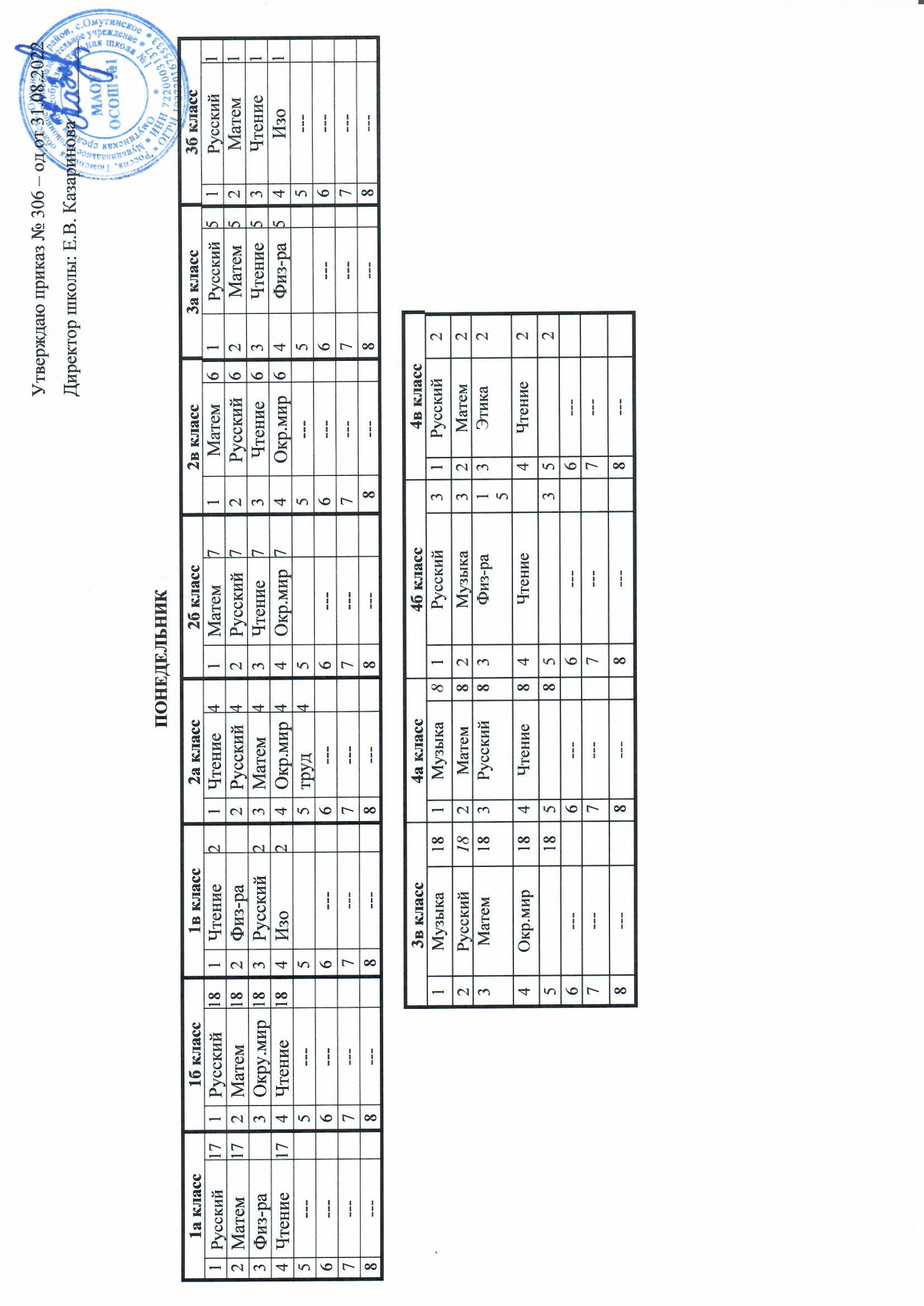 Директор школы: Е.В. Казаринова ________ПОНЕДЕЛЬНИКВТОРНИКСРЕДАЧЕТВЕРГПЯТНИЦА1а класс1а класс1а класс1б класс1б класс1б класс1в класс1в класс1в класс1в класс1в класс2а класс2а класс2а класс2а класс2а класс2а класс2б класс2б класс2б класс2б класс2б класс2в класс2в класс2в класс2в класс2в класс3а класс3а класс3а класс3а класс3а класс3б класс3б класс3б класс1Русский171Русский181811Чтение211ЧтениеЧтение4411Раз.о важРаз.о важ711МатемМатем611Кл.часКл.час51Русский12Матем172Матем181822Физ-ра22РусскийРусский4422МатемМатем722РусскийРусский622РусскийРусский52Матем13Физ-ра3Окру.мир181833Русский233МатемМатем4433РусскийРусский733ЧтениеЧтение633МатемМатем53Чтение14Чтение174Чтение18184444Окр.мирОкр.мир4444 Чтение Чтение744Окр.мирОкр.мир644ЧтениеЧтение54Изо15---5---5555трудтруд4455Окр.мирОкр.мир755------55Физ-раФиз-ра5---6---6---66---66------66------66------66------6---7---7---77---77------77------77------77------7---8---8---88---88------88------88------88------8---3в класс3в класс3в класс3в класс3в класс3в класс4а класс4а класс4а класс4а класс4а класс4а класс4б класс4б класс4б класс4б класс4б класс4б класс4в класс4в класс4в класс4в класс4в класс4в класс11МузыкаМузыка181811Кл.часКл.час8811Раз.о важРаз.о важРаз.о важ31Раз.о важРаз.о важРаз.о важ2222Раз.о важРаз.о важ181822МузыкаМузыка8822РусскийРусскийРусский32РусскийРусскийРусский2233РусскийРусский181833МатемМатем8833МузыкаМузыкаМузыка153МатемМатемМатем2244МатемМатем181844РусскийРусский8844Физ-раФиз-раФиз-ра4ЭтикаЭтикаЭтика2255Окр.мирОкр.мир181855ЧтениеЧтение8855ЧтениеЧтениеЧтение35ЧтениеЧтениеЧтение2266------66------66---------6---------77------77------77---------7---------88------88------88---------8---------1а класс1а класс1а класс1б класс1б класс1б класс1в класс1в класс1в класс1в класс1в класс1в класс2а класс2а класс2а класс2а класс2а класс2б класс2б класс2б класс2б класс2в класс2в класс2в класс2в класс2в класс2в класс2в класс3а класс3а класс3а класс3б класс3б класс3б класс1Русский171Русский181811Русский2211ЧтениеЧтение41МатемМатем711РусскийРусскийРусскийРусский61Чтение51Матем12Матем172Матем181822Чтение2222РусскийРусский42МузыкаМузыка1522МузыкаМузыкаМузыкаМузыка152Русский52Русский13шахматы173Окр.мир181833матем2233МузыкаМузыка153Физ-раФиз-ра33Физ-раФиз-раФиз-раФиз-ра3Матем53Чтение14Окр.мир174чтение181844Окр.мир2244матемматем44РусскийРусский744Окр. МирОкр. МирОкр. МирОкр. Мир64Музыка154Музыка155----518185555------5ЧтениеЧтение755матемматемматемматем65Окр.мир55шахматы16----6---6666------6------66------------6---67---7---77---77------7------77------------7---78---8--88---88------8------88------------8---83в класс3в класс3в класс3в класс3в класс3в класс3в класс4а класс4а класс4а класс4а класс4а класс4б класс4б класс4б класс4б класс4б класс4б класс4в класс4в класс4в класс4в класс4в класс11РусскийРусскийРусский181811ШахматыШахматы81РусскийРусскийРусский3331МузыкаМузыка1522МатемМатемМатем181822Англ.язАнгл.яз82МатемМатемМатем3332РусскийРусский233ИзоИзоИзо181833МатемМатем83ЧтениеЧтениеЧтение3333МатемМатем244Физ-раФиз-раФиз-ра44РусскийРусский84ЭтикаЭтикаЭтика3334Окр.мирОкр.мир255ЧтениеЧтениеЧтение181855Окр.мирОкр.мир85шахматышахматышахматы3335изоизо266---------666677---------777788---------88881а класс1а класс1а класс1б класс1б класс1б класс1в класс1в класс1в класс1в класс1в класс1в класс2а класс2а класс2а класс2б класс2б класс2б класс2б класс2б класс2в класс2в класс2в класс2в класс2в класс2в класс2в класс3а класс3а класс3а класс3а класс3б класс3б класс3б класс1Русский171Шахматы181811РусскийРусский21Чтение411Физ-раФиз-ра1Англ.язАнгл.язАнгл.язАнгл.яз661Чтение51Матем12Матем172Физ-ра22ЧтениеЧтение22Русский422МатемМатем772РусскийРусскийРусскийРусский662Русский52Русский13Чтение173Русский181833Физ-раФиз-ра23Англ.яз433РусскийРусский773МатемМатемМатемМатем663Англ.яз.53Англ.яз14Труд174матем181844МатемМатем24матем444Англ.яз.Англ.яз.774ЧтениеЧтениеЧтениеЧтение664Физ-ра4Физ-ра5окр.мир175---55ТрудТруд25---55изоизо775трудтрудтрудтруд665---5чтение16----6---66------6---66------6------------6---6---7---7---77------7---77------7------------7---7---8---8--88------8---88------8------------8---8---3в класс3в класс3в класс3в класс3в класс3в класс4а класс4а класс4а класс4а класс4а класс4б класс4б класс4б класс4б класс4б класс4б класс4б класс4в класс4в класс4в класс4в класс4в класс4в класс4в класс11Англ.язАнгл.яз18181МатемМатемМатем81РусскийРусскийРусскийРусскийРусский31РусскийРусскийРусскийРусскийРусский222РусскийРусский18182РусскийРусскийРусский82МатемМатемМатемМатемМатем32Англ.яз.Англ.яз.Англ.яз.Англ.яз.Англ.яз.233Физ-раФиз-ра3Физ-раФиз-раФиз-ра3Англ.язАнгл.язАнгл.язАнгл.язАнгл.яз33Физ-раФиз-раФиз-раФиз-раФиз-ра44МатемМатем18184ЧтениеЧтениеЧтение84Физ-раФиз-раФиз-раФиз-раФиз-ра4ЧтениеЧтениеЧтениеЧтениеЧтение255чтениечтение18185трудтрудтруд85Родной яз.Родной яз.Родной яз.Родной яз.Родной яз.35МатемМатемМатемМатемМатем266------6---------6---------------6---------------77------7---------7---------------7---------------88------8---------8---------------8---------------1а класс1а класс1а класс1б класс1б класс1б класс1в класс1в класс1в класс1в класс1в класс2а класс2а класс2а класс2а класс2б класс2б класс2б класс2б класс2б класс2б класс2в класс2в класс2в класс2в класс2в класс2в класс3а класс3а класс3а класс3а класс3а класс3б класс3б класс3б класс1Русский171Русский181РусскийРусский221ШахматыШахматы4111МатемМатем711РусскийРусскийРусский61ЧтениеЧтениеЧтение51Русский12Чтение172Чтение182ШахматыШахматы222Окр.мирОкр.мир4222РусскийРусский722Физ-раФиз-раФиз-ра2РусскийРусскийРусский52Матем13Музыка153Музыка153МузыкаМузыка15153Физ-раФиз-ра333ЧтениеЧтение733МатемМатемМатем63МатемМатемМатем53Чтение14Изо174Труд184матемматем224РусскийРусский4444ШахматыШахматы744ЧтениеЧтениеЧтение64ШахматыШахматыШахматы54Окр.мир15----51855МатемМатем4555ТрудТруд755ИзоИзоИзо65трудтрудтруд55труд16----6---66------666------66---------6---------6---7---7---7------7------777------77---------7---------7---8---8--8------8------888------88---------8---------8---3в класс3в класс3в класс3в класс3в класс3в класс4а класс4а класс4а класс4а класс4а класс4б класс4б класс4б класс4б класс4б класс4б класс4б класс4в класс4в класс4в класс4в класс4в класс4в класс11МатемМатем18181МатемМатемМатем711РусскийРусскийРусский331РусскийРусскийРусскийРусский222РусскийРусский18182Англ.яз.Англ.яз.Англ.яз.722МатемМатемМатем332Англ.яз.Англ.яз.Англ.яз.Англ.яз.233ЧтениеЧтение18183РусскийРусскийРусский733ЧтениеЧтениеЧтение333Окр.мирОкр.мирОкр.мирОкр.мир244ШахматыШахматы18184Окр.мирОкр.мирОкр.мир744Окр.мирОкр.мирОкр.мир334ЧтениеЧтениеЧтениеЧтение255ТрудТруд18185Физ-раФиз-раФиз-ра55ТрудТрудТруд335трудтрудтрудтруд26618186---------66---------6------------77------7---------77---------7------------88------8---------88---------8------------1а класс1а класс1а класс1б класс1б класс1б класс1в класс1в класс1в класс1в класс2а класс2а класс2а класс2а класс2б класс2б класс2б класс2б класс2б класс2в класс2в класс2в класс2в класс2в класс3а класс3а класс3а класс3а класс3а класс3б класс3б класс3б класс1Русский171Русский11Русский21Физ-раФиз-ра11Англ.язАнгл.яз711РусскийРусский611Англ.язАнгл.яз51Физ-ра2Матем172Матем22Чтение22РусскийРусский422РусскийРусский722ШахматыШахматы622РусскийРусский52Англ.яз13Чтение173Чтение33Матем23Англ.язАнгл.яз433Окр.мирОкр.мир33ЧтениеЧтение633МатемМатем53Русский14Физ-ра4Физ-ра44Окр.мир24чтениечтение444ЧтениеЧтение744Англ.язАнгл.яз644Окр.мирОкр.мир54Окр.мир15----5---555------55755------55ИзоИзо55---6----6---666------66------66------66------6---7---7---77---7------77------77------77------7---8---8--88---8------88------88------88------8---3в класс3в класс3в класс3в класс4а класс4а класс4а класс4а класс4а класс4б класс4б класс4б класс4б класс4б класс4б класс4в класс4в класс4в класс4в класс4в класс4в класс1Англ.язАнгл.яз1811РусскийРусский711РусскийРусскийРусский31РусскийРусскийРусский222РусскийРусский1822ЧтениеЧтение722Англ.язАнгл.язАнгл.яз32ШахматыШахматыШахматы223Окр.мирОкр.мир1833Род.язРод.яз733МатемМатемМатем33Физ-раФиз-раФиз-ра4чтениечтение1844ЭтикаЭтика744Окр.мирОкр.мирОкр.мир34МатемМатемМатем2251855изоизо755---------5Род.яз.Род.яз.Род.яз.226------66------66---------6---------7------77------77---------7---------8------88------88---------8---------